בקשה להחזר שכר לימוד תמורת קבלות – אוניברסיטה / מכללה
לשנה האקדמית תש     "      -      20 / 20     טופס זה לשימוש בגין:-החזר שכ"ל במוסדות לימוד: אוניברסיטת בן גוריון, אוניברסיטת אריאל, האוניברסיטה הפתוחה או מכללות (המוכרות על ידי המל"ג).-רופאים קליניים, מדריכים קליניים, גמלאים–בכל בקשת החזר שכ"ל בכל מוסדות הלימוד.חלק א- למילוי ע"י העובד/ת:פרטי העובד/ת:פרטי הלומד/ת:9סוג הבקשה: (יש לסמן בx  את סוג הבקשה המתאים)פרטי הלימודים:מסמכים לצירוף:*מדריכים קליניים, גמלאים ושארים נדרשים בנוסף לצרף את המסמכים המפורטים באתר - https://hrweb.tau.ac.il/tuitionהצהרת העובד/ת:הנני מצהיר/ה כי:1. כל הפרטים שמילאתי בטופס זה נכונים2. אני מתחייב/ת להודיע על קבלת השתתפות בשכר הלימוד לרבות מלגה, מכל מקור אחר שהתקבל או שיתקבל בעתיד(אליי/לתלמיד/ה). כמו כן אני מתחייב להחזיר לאוניברסיטה סכומים אלו במידה והם התקבלו גם מהאוניברסיטה. כל קבלה שהגשתי ו/או אגיש תהיה רק עבור תשלום שלא קיבלתי החזר בגינו ממקור אחר.3. ידוע לי שאחויב במס בגין החזר שכ"ל.4. ידוע לי שהחזר שכ"ל מותנה בהמצאת כל האישורים הנדרשים וההחזר הינו ע"פ נהלי האוניברסיטה ועד התקרה המשתנה מעת לעת.5. אני מתחייב/ת בזה להודיע למדור כח אדם ובקרה, בכל מקרה של הפסקת עבודתי באוניברסיטה או חופשה ללא תשלום או שינוי בהיקף משרתי, ולהחזיר שווי חלק הפטור כמתחייב מהשינויים במעמדי.6. אני מתחייב/ת בזה להודיע למדור כח אדם ובקרה, בכל מקרה של הפסקת לימודים או שינוי בפרטי מסלול לימודי התלמיד/ה עבורו/ה מוגשת בקשה זו ולהחזיר תשלומים שהתקבלו בגין שינוי זה.
תאריך: 	חתימת העובד/ת:                        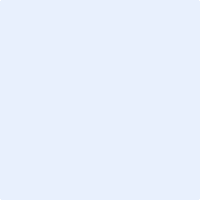 שם מלאת.ז.פקולטה/יחידה מעסיקהגמלאי/ית לא כן /  מדריך/ה קליני/ת / רופא/ה קליני/ת  לא כן /  שם מלאת.ז.קרבת משפחה לעובד/ת  בן       בת       בן/ בת זוג      עצמי   בן       בת       בן/ בת זוג      עצמי   בן       בת       בן/ בת זוג      עצמי      בקשה ראשונה     בקשת המשך לימודיםיש להגיש למדור כ"א ובקרההאם חל שינוי כלשהו לעומת שנה קודמת בסטטוס לימודי התלמיד/ה :–מוסד הלימודים-מסלול לימודים-אחר כן /  לאיש לפרט את השינויים:האם חל שינוי כלשהו לעומת שנה קודמת, בפרטי המינוי של העובד/ת :-היקף משרה- הפסקת עבודה (זמנית/ קבועה)- שינוי תפקיד- אחר  כן /  לאיש לפרט את השינויים:תואר  ראשון      שני      שלישי      תוכנית מיוחדת     אחר                       שנת לימוד  בגינה הבקשה א'       ב'       ג'       ד'        אחר                       סה"כ שנות לימוד לתואר (תקן)מוסד לימודיםחוג/ מסלול לימודיםמעמד הלומד/ת מן המניין           לא מן המנייןמלגות/השתתפות במימון שכר לימוד (כולל צה"ל) כן /  לא           מלא /  חלקיפרטי המלגה/ההשתתפות (באם ישנה)סכום המלגה                            מקור המלגה                       עבור איזו תקופה המלגה: שנה       א'       ב'       ג'       ד'        אחר                       סוג המסמך מועד הגשת המסמכיםמצורףאישור דחייה מאוניברסיטת ת"א יש לצרף בבקשה הראשונה בלבד.אין צורך לצרף עבור לימודים ב: אוניברסיטאות ור"ה+ אונ' בן גוריון+ האוניברסיטה הפתוחה) כן /  לאאישור רישום התלמיד/ה למסלול המבוקשרק בבקשה הראשונה-בבקשת המשך יש לצרף אישור לימודים כן /  לאאישור מפורט על גובה שכר לימוד שנתי מידי שנה(בבן גוריון נדרש בנוסף "פירוט חשבון לסטודנט, באוניברסיטה הפתוחה נדרש בנוסף "אישור הרשמה ושכר לימוד ... ") כן /  לאקבלות על תשלום בתוספת פירוט רכיבי התשלוםמידי שנה כן /  לא